БЖДПреподаватель: Безрядин С.М.Группа 23 «Б»14.04.20г.Тема занятия №19:1. Воинская дисциплина.                                                                                                      2. Караульная служба. Обязанности и действия часового.              Контрольное задание: Воинская дисциплина.                                                                                                      Обязанности и действия часового.           Уважаемые студенты!!! Убедительная просьба писать конспект по данной теме. Без всех конспектируемых тем по предмету «ОБЖ», до зачета ВЫ допущены, не будите!!!
Адрес электронной почты: serz-bezik@mail.ru1. Воинская дисциплина.                                                                                                      ВведениеЖизнедеятельность всех Российских силовых структур происходит в исключительно сложных социально-экономических и политических условиях. Трудности, которые переживает страна, армия и флот ощущают на себе гораздо острее, чем другие институты государства.В этих условиях, как никогда, от всего личного состава, от каждого воина требуется высочайшая дисциплинированность и исполнительность, добросовестное выполнение конституционного долга, осознание им предназначение службы во Внутренних войсках МВД России, уяснить требования военной присяги, воинских уставов, приказов МВД и ГКВВ МВД РФ о необходимости укрепления воинской дисциплины. Понять возрастающее значение воинской дисциплины в современных условиях, формирование в себе таких качеств как — высокой исполнительности, беспрекословного повиновения командирам и начальникам, верности воинскому долгу и войсковому товариществу.Цель моего исследования является изучение понятие воинской дисциплины как в целом, так и в системе Министерства внутренних дел. Для наиболее полного решения поставленной цели, я наметил ряд определенных задач: во первых изучить сущность и содержание воинской дисциплины; во-вторых рассмотреть основные направления формирования дисциплинированности у военнослужащих.Вся героическая история отечественных Вооруженных Сил, в том числе и история Внутренних войск МВД России, убедительно свидетельствует о том, что солдатский труд, великие ратные деяния невозможны без проявления дисциплинированности. Тысячи воинов совершали героические подвиги в ходе сражений, проявляя при этом верность военной присяге, высокую исполнительность и ответственность за выполнение ратного долга - все то, что по сути и является дисциплиной.Глава I. Содержание воинской дисциплины.Понятие «дисциплина» в трудах античных философов, историков трактовалось как «повиновение законной власти», «хороший порядок», «согласованность действий». Оно также рассматривалось как великая добродетель воина-гражданина, важное личностное качество. Так, Плутарх в дисциплине видел источник силы и мощи армии, государства. На обязательность следования требованиям норм общества и руководителей указывал и Платон. В частности, он отмечал: «Дело обстоит так: кто где занял место в строю, находя его самым лучшим для себя, или где кого поставил начальник, то там... и должен оставаться, несмотря на опасность, пренебрегая и смертью, и всем, кроме позора».Дисциплина в широком смысле есть «обязательное для всех членов какого-либо коллектива подчинение установленному порядку, правилам». Она - необходимое условие нормального существования любого общества.Первыми отечественными документами, в которых затрагивались вопросы воинской дисциплины, были «Поучения» князя Владимира Мономаха1. В них излагались требования к воеводам - быть примером для своих подчиненных в сражениях, а к дружинникам - беспрекословно исполнять приказы.В течение многовековой истории Российского государства подходы к понятию дисциплины изменялись. В основе воинской дисциплины изначально лежала идея устрашения, идея строгости, даже жестокости. Но уже во времена А.В. Суворова в русскую армию все более проникают прогрессивные военно-педагогические и правовые взгляды на дисциплину, на обращение с солдатом, как с человеком, разуму и воле которого отводилась решающая роль в обеспечении конечного успеха в бою. А.В. Суворов в дисциплине видел основу воинской доблести, храбрости и героизма2. М.И. Кутузов, называя дисциплину душой армии, дисциплинированным считал «того, кто повинуется и точно выполняет приказания»1. Известный русский теоретик Д.И. Драгомиров в содержание воинской дисциплины включал: подчинение начальнику, исполнительность, преданность командиру, службе, государю, Отечеству, субординацию, чинопочитание. В известных требованиях к солдату он на второе место, после преданности Родине до самоотвержения, ставил дисциплину и дисциплинированность.Дальнейшее развитие военного дела, изменение средств и способов ведения боевых действий потребовали от воинов большей организованности, точности, исполнительности. В условиях современной войны, при выполнении различного рода служебно-боевых задач воинам внутренних войск, предстоит столкнуться с огромными физическими и моральными нагрузками, осуществление которых невозможно без крепкой воинской дисциплины.Воинская дисциплина одна из видов государственной дисциплины2. Она призвана регулировать воинский порядок, взаимоотношения между военнослужащими, отношения в подразделениях с целью обеспечения высокой организованности и боеспособности. Ее отличие от других видов государственной дисциплины (общественной, трудовой, финансовой и т. д.) обусловлено характером воинской деятельности, которая требует от людей, осуществляющих ее, особой собранности, точности, исполнительности, выдержки, взаимопонимания, мобильности, оперативности исполнения всех распоряжений и т. д. Понятие «воинская дисциплина» включает в себя:обязательность ее требований для всех категорий военнослужащих;совпадение целей законности и воинской дисциплины;детальную регламентацию правил поведения по всему спектру видов воинской деятельности;повышенную правовую ответственность за нарушение порядка и правил воинской службы;обязательное соблюдение нравственных норм, подкрепленных уставными требованиями;- дисциплинарную ответственность за нарушение правил, норм не только в служебной, но и во внеслужебной обстановке;- единство безусловного выполнения установленных норм и проявления активности, самостоятельности, творчества и т. п.Современный Военный Энциклопедический Словарь определяет воинскую дисциплину как: «Строгое и точное соблюдение всеми требований дисциплины и его результатом выступает личная дисциплинированность воина».1.2. Основные направления формирования дисциплинированностиу военнослужащих.Дисциплинированность - это требования дисциплины, исполнение которых стало для военнослужащего глубокой внутренней потребностью, устойчивой привычкой выполнять все нормы и уставные положения. Она является проявлением ответственности воина за свои действия перед законом, сознательности, понимания необходимости подчинять свои действия воле командира, личные интересы - интересам боеготовности подразделения, части, корабля1.Таким образом, мы видим, что понятие «дисциплинированность» - это специфическое качество воина, обеспечивающее устойчивое, сообразное правилам поведение его в условиях военной службы. Ее характеризуют внешние и внутренние показатели:Внешние показатели дисциплинированности:- строгое соблюдение воинского порядка;- точное и инициативное выполнение приказов и распоряжений
командиров и начальников;- бережное отношение к боевой технике и оружию, грамотное их
использование при решении учебно-боевых и служебных задач;- образцовый внешний вид.Внутренние показатели дисциплинированности:убеждение в необходимости и целесообразности воинской дисциплины;знание уставов и наставлений, требований военной службы;умение управлять собой в соответствии с требованиями воинской дисциплины;- навыки и привычки дисциплинированного поведения;- самодисциплина.Продолжая вышесказанную мысль мы отмечаем, что например, волевые качества (целеустремленность, решительность, стойкость, самообладание) также характеризуют дисциплинированность воина, а задачи воспитания дисциплинированности и воли во многом совпадают, поэтому нередко нарушения воинской дисциплины имеют своей причиной недостаточное развитие волевых качеств. Не случайно, что в психологической науке дисциплина и дисциплинированность характеризуются как сложное волевое качество. Воля - это способность воина преодолевать сложные препятствия при достижении поставленной цели. Волевые качества военнослужащих, проявляющиеся в их способности управлять собой в сложных ситуациях, являются компонентом их морально-боевых качеств, в том числе дисциплинированности.Дисциплинированность как качество воина тесно связана с патриотическими, военно-профессиональными, правовыми, нравственными, физическими, эстетическими качествами. Поэтому дисциплинированность относят и к патриотической, и к нравственной, и к эстетической, и другим категориям. Отдельные качества служат либо предпосылкой формирования дисциплинированности, либо отдельные выступают как элементы дисциплинированности. По наличию названных качеств и судят о дисциплинированности воина в целом1.Такое качество, как дисциплинированность, не рождается вместе с человеком и тем более не дается воину вместе с погонами. Оно формируется и развивается в процессе его армейской жизни и деятельности.Привитие воинам этого качества невозможно без контроля за полным и точным соблюдением ими требований устава. При этом не следует забывать о формировании мотивационной и ориентировочной основы поведения военнослужащих. Говоря проще, командир должен каждый раз разъяснять военнослужащему, почему и как надо поступать в тех или иных ситуациях. Такая его деятельность помогает молодым солдатам преодолеть отрицательные реакции, вызываемые трудностями службы, особенно в первый период, быстро и безболезненно приспособиться к распорядку дня, скорее стать в строй и в дальнейшем добиваться хороших результатов в боевой подготовке.Сложность задач, решаемых воинскими частями, проблема с укомплектованностью личным составом и многое другое требуют того, чтобы каждый военнослужащий с пониманием относился к предъявляемым к нему требованиям, служил не за страх, а за совесть. Только тогда можно говорить о высокой сознательной дисциплинированности.Практика показывает, что легче достичь желаемых результатов, когда и сами воины активно вовлечены в этот процесс.Речь идет о самовоспитании дисциплинированности. Оно представляет собой целенаправленную деятельность военнослужащего, способствующую не только усилению или ослаблению определенных качеств его личности, но и формированию тех из них, которые ранее у него отсутствовали. Анализ призывного контингента последних лет показывает, что многие молодые люди до призыва на службу воспитывались в неполных семьях, находились под влиянием неблагоприятной социальной среды, различных неформальных объединений. Следствие этого- случаи самовольных отлучек, употребления спиртных напитков, нарушений уставных правил.Важно, чтобы каждый воин понял, что выработка у себя качеств, отвечающих интересам службы, требованиям присяги и уставов, не самоцель, а насущная потребность армейского уклада жизни.При этом нельзя забывать о развитии самосознания воина, которое играет важнейшую роль в регулировании его поведения в служебной и внеслужебной деятельности. Суд своей совести, нежелание потерять доверие товарищей являются мощным мобилизующим фактором. Здесь важны - самооценка и самоанализ-самооценка отражает жизненную позицию человека, определяет его отношение к стоящим задачам.Многому можно научиться, следуя примерам командиров, сослуживцев, уважительно относясь к традициям, утвердившимся в подразделении. Хорошие результаты дают взаимооценки и взаимохарактеристики. Оценивая в ходе коллективных мероприятий своих товарищей, тот или иной солдат, матрос невольно сравнивает (идентифицирует) себя с другими людьми и соответственно дает оценку своим действиям, поступкам. Большую помощь в развитии самооценки оказывают произведения литературы, радио- и телепередачи, кино- и видеофильмы1.Более высокий уровень самосознания — самоанализ. Это мысленное разделение воином своей деятельности, поступков, поведения на отдельные составляющие и их принципиальная оценка. Простая констатация - "хорош я или плох" - его уже не удовлетворяет, он хочет получить ответ, в чем он плох, почему, как исправить такое положение. Важно, чтобы самоанализ не только касался отрицательных моментов, но и включал положительные. В таком случае человек не замкнется в себе, не будет испытывать комплексов, а постарается самостоятельно бороться с недостатками. Важно учиться самим, находить причины собственных неудач и уметь делать из этого практические выводы.В работе над собой велико значение самоконтроля - умения критически взглянуть на свои поступки через призму требований уставных норм, замечать недостатки и ошибки, находить пути их исправления. Давно замечено, чем выше в коллективе проявляют требовательность друг к другу, тем выше проявляет ее к себе и каждый воин. При самоконтроле важны выдержка и самообладание, умение подавлять побуждения и действия, которые противоречат установленным нормам поведения. Именно эти качества лежат в основе морально-волевой устойчивости воина. Твердый уставной порядок в подразделении, отлаженный процесс боевой подготовки, бдительное несение караульной и внутренней службы активно влияют на их развитие.В качестве определяющих компонентов самосознания, способствующих самовоспитанию дисциплинированности, выступают идеал, мечта, жизненная цель, интересы, которые, как компас, помогают человеку ориентироваться в жизни, не дают ему сбиться с курса. Осознание воинами их значимости становится мощным стимулом в работе над собой.Считаю, что самые подходящие методы для воспитания дисциплинированности - это самоупражнение, самоубеждение, самовнушение, самопринуждение, следование примеру и т. п.Самоупражнение, есть сознательное многократное выполнение запланированных действий в целях выработки определенных качеств, черт характера, навыков и умений. Как правило, оно проявляется в следующей последовательности:анализ и оценка качеств, навыков своего поведения;выработка установки на действие;проигрыш действия про себя;выполнение его по частям или в целом;самоконтроль и оценка своих действий, самозадание на повторение, повышение их качества.Самоубеждение, помогает в обосновании совершаемых поступков и действий. При этом приводятся доводы и контрдоводы, они проверяются на практике. Оно зачастую проявляется в виде внутренней полемики, спора с самим собой. Оно также может осуществляться в виде саморазъяснения, самодоказательства, самоопровержения, самокритики, самоутешения, самоосуждения.Самовнушение, проявляется в воздействии на себя краткой словесной формулой в целях управления своим психическим и физическим состоянием. Например: "не болтай", "не крутись", "напрягись", "еще есть силы". Так преодолеваются состояния сильного нервного возбуждения, физической усталости, многие трудности, искореняются слабости и недостатки в поведении.Самопринуждение, состоит в проявлении волевых усилий для совершения действий и поступков, отвечающих требованиям уставов, устоявшимся нормам в воинском и общественном долге, а также личным правилам и обязательствам. Любой акт самопринуждения начинается с уяснения задачи, оценки своей готовности к ее выполнению, мотивированной самоустановки на волевые действия. Самопринуждение стимулируется требовательным самоконтролем, самоубеждением, самоодобрением или самоосуждением. При этом важно оценить свои действия и полученные результаты, нацелить себя на качественное выполнение новых, более сложных задач.Во внутренних войсках РФ, как отмечается в Дисциплинарном уставе, «воинская дисциплина основывается на осознании каждым военнослужащим высокого долга и личной ответственности за защиту своего Отечества»1. Поэтому одним из важнейших направлений работы по формированию и укреплению высокой дисциплины является развитие, углубление ее сознательного характера. Но прежде чем воспитывать сознательную воинскую дисциплину, надо четко знать, что она собой представляет.Первоочередная задача анализа категориального статуса сознательной дисциплины — выяснение сущности сознательности как главного ее свойства и определение соответствующей парной категории. Это необходимо для понимания того, что является источником, внутренней причиной, движущей силой преобразования воинской дисциплины в сознательную.Сознательность в воинской дисциплине, на мой взгляд, связана и противопоставляется такой парной ей категории, как «стихийность». Иначе говоря, понять причину и механизм возникновения сознательной воинской дисциплины можно только на основе анализа взаимосвязи и соотношения стихийности и сознательности. При этом стихийный характер соблюдения воинской дисциплины не означает бессознательного поведения военнослужащих. Каждый воин всегда действует осознанно, целеустремленно, под воздействием определенных мотивов и для достижения каких-либо целей. Следовательно, необходимо видеть различие между сознанием как свойством, отличающим людей от животных, и сознательностью как специфической чертой, существенной гранью человека, отражающей его убежденность, ответственность, активность и определяющей качество его поведения, деятельности. Поэтому осознанный, целеустремленный характер поступков и действий личного состава Внутренних войск — это еще не признак сознательной воинской дисциплины.Стихийность в воинской дисциплине — это соблюдение или на рушение норм поведений, определенных для личного состава, при искаженном или неверном представлении о их необходимости, сущности, роли и задачах. Вторым характерным признаком стихийности является наличие у военнослужащих мотивов, выражающих стремление к достижению определенных личных целей, не соответствующих тем, что ставятся перед личным составом армии и флота государством. Поэтому стихийность при выполнении требований дисциплины выражается в нарушениях последней или в соблюдении норм, правил поведения военнослужащих под воздействием мотивов; которые не выражают правильного понимания необходимости, сущности и роли воинской дисциплины.Сознательность в воинской дисциплине — это поведение военнослужащих, обусловленное правильным пониманием необходимости, сущности, роли и задач, установленных норм поведения как важнейшего фактора мощи и боевой готовности Вооруженных Сил. В данном случае понятие «сознательность» выражает уровень, глубину понимания воинской Дисциплины как специфического общественного явления. Характерным признаком сознательности в дисциплине является наличие таких мотивов поведения военнослужащих, которые обусловлены прочными личными убеждениями в необходимости и полезности воинской дисциплины, осознанием своего воинского долга и личной ответственности перед государством, коллективом за свое поведение. Именно, такие мотивы выступают внутренней непосредственной причиной сознательного выполнения норм, правил поведения, установленных законами и воинскими уставами для личного состава Внутренних войск МВД РФ.Исходной посылкой здесь является понимание того, что формирование и развитие сознательной воинской дисциплины является процессом, в котором стихийность и сознательность выступают как две противоположности, образующие стороны диалектического противоречия. Наличие этих сторон обусловлено гносеологической и социальной причинами.Гносеологической причиной является сложность и бесконечность познания воинской дисциплины как специфического явления общественной жизни. Ведь быстрота и глубина восприятия знаний о необходимости, сущности, роли и задачах дисциплины у разных воинов неодинаковы. Индивидуальные особенности каждого военнослужащего определяет не только уровень тех знаний, которые он получает за время своей службы посредством различных форм обучения и воспитания, но и та информация в боннской дисциплине, которая воспринимается в личном практическом опыте и в процессе общения с другими людьми. Поэтому степень полученных знаний о воинской дисциплине может быть различной — от смутного, искаженного или даже ошибочного представления до научного знания.Социальная причина существования противоречия стихийности и сознательности в воинской дисциплине заключается в том, что на службу в Вооруженные Силы, последовательно привлекаются новые поколения молодежи страны, т.е. их личный состав все время обновляется. Это означает, что у приходящих на военную службу призывников не сразу, а только в процессе обучения и воспитания формируются необходимые представления о дисциплине в армии и на флоте. Кроме того, сознательность в воинской дисциплине выражается в точном и качественном выполнении военнослужащими своих служебных обязанностей. А для этого нужны определенные знания военной специальности, практические навыки, умения. Приятные условия для формирования сознательной дисциплинированности военнослужащие, качественное изменение сознательности проявляется в повышении ее уровня у личного состава: углублении и систематизации знаний о необходимости, сущности, роли и задачах воинской дисциплины, все большей трансформации их во внутреннюю потребность, развитии устойчивого и инициативного характера соблюдения норм, правил поведения военнослужащих, совершенствовании воинского мастерства.Поскольку любое отступление от них отрицательно влияет на боеготовность и боеспособность воинских формирований, их можно квалифицировать как антиобщественное, антипатриотическое, аморальное поведение, наносящее ущерб безопасности государства. Конечно, бывают незначительные нарушения дисциплины. Но от этого сущность нарушений или неточного соблюдения требований дисциплины не меняется, ибо важны последствия, нанесенный ими ущерб боеготовности и боеспособности.Безусловно, различие мотивов и целей у нарушителей дисциплины или у тех, кто не в полном объеме выполнил ее требования, неодинаковый характер проступков и меры причиненного ими ущерба обусловливают и необходимость применения разных методов, форм и способов воспитательной работы.Следует подчеркнуть, что сознательность не выступает в виде одного из равноценных свойств, признаков воинской дисциплины и не является производной ОТ них, Ибо составляет внутреннюю основу существования, тот способ ее бытия, который обусловливает, делает возможным наличие всех других свойств, признаков, особенностей.Именно сознательность задает и определяет качественную особенность дисциплины наших Внутренних войск МВД РФ, обусловливает изменение ее старых свойств, признаков, особенностей и возникновение новых. В частности, «добровольность» — это не только одна из особенностей (свойств) дисциплины армий, ведущих справедливую, освободительную войну. Добровольная воинская дисциплина может быть и результатом идеологической обработки и материального подкупа. Только сознательный характер дисциплины придает свойству «добровольности» новое качество.Таким образом, сознательность — это атрибут дисциплины в наших Внутренних войсках МВД РФ, ее главное, определяющее свойство, которое играет решающую роль в становлении и развитии нового типа воинской дисциплины. Понимание этого дает возможность верно ставить цели воспитания и определять пути их достижения.Глава II Сущность воинской дисциплины.Известно, что развитие военного дела требует постоянного уточнения ряда положений военной присяги, уставов, законов, наставлений и т.д. Воинская дисциплина — это особая форма воинских отношений, необходимых для успешной совместной деятельности, что поведение военнослужащих регулируется нормами и правилами, изложенными в законах, воинских уставах и приказах командиров, начальников, отражающих особенности военной организации и требования государства к поведению личного состава1. С этим, как говорится, не поспоришь.Я, полагаю, что определение сущности воинской дисциплины в Дисциплинарном уставе как «строгое и точное соблюдение всеми военнослужащими порядка и правил, установленных законами - воинскими уставами и приказами командиров (начальников)». Совершенно неправомерно, на мой взгляд, утверждать, будто воинский порядок в Уставе рассматривается как нечто «существующее вне и независимо от дисциплины». Устав четко определяет, что воинская дисциплина — это «строгое и точное соблюдение порядка и правил…». Иначе говоря, именно дисциплина обеспечивает практическую реализацию установленного порядка. Следовательно, его соблюдение может осуществиться, прежде всего, в результате «активности» дисциплины. Причем, само собой разумеется, что без дисциплины не может быть и порядка. Определение четко фиксирует, что порядок обеспечивается постоянным, целенаправленным «воздействием» дисциплины.Ведь в реальной жизни порядок реализуется через осуществление совокупности правил. В уставном определении воинской дисциплины порядок и правила рассматриваются как два признака воинской дисциплины. Возможно, тут не все продумано до конца. Ведь при этом как бы игнорируется, что порядок является целью воинской дисциплины. Сама воинская дисциплина призвана, как следует из уставного определения, обеспечить создание и поддержание воинского порядка. Что же касается правил, то они представляют духовные образования, тождественные или близкие нормам, принципам, методам, способам действий, обеспечивающим достижение намеченной цели.Дисциплинированность, как качество военнослужащего, представляет собой отношение его индивидуального сознания к установленной во Внутренних войсках, дисциплине и способность строить свое поведение в соответствии с ее требованиями. Следовательно, «дисциплинированность выражает единство двух сторон — особого свойства сознания и определенной формы поведения». Во-первых, трудно согласиться, что дисциплинированность выражает лишь отношение к дисциплине. Ведь отношение к дисциплине может считаться признаком как дисциплинированности, так и недисциплинированности. Поэтому дисциплинированность следует рассматривать как положительное отношение к воинской дисциплине. А это есть не что иное, как способность строить свое поведение в соответствии с требованиями дисциплины, т.е. дисциплинированность — не что иное, как духовная составляющая. Значит, есть основания полагать, что дисциплинированность обладает признаком, находящимся в духовной сфере, представляя элемент сознания воина.Тем не менее и «дисциплина воина» (личная дисциплина) также обладает обоими этими компонентами. Поэтому-то и нельзя согласиться с утверждением автора, что, «употребляя понятие «дисциплина воина», (личная дисциплина), мы выделяем лишь одну сторону дисциплинированности (соблюдение установленных норм, правил поведения), а именно, практическое поведение, выражающееся в соблюдении требований дисциплины».2.1. Основные направления укрепления воинской дисциплины иформирования здоровой атмосферы в воинских коллективах.Воинская дисциплина — проблема, которой занимаются повседневно и постоянно командующий войсками округа, его заместители, военный совет, и командиры всех степеней соединений и частей округа.Для общества наиважнейшим является то, чтобы социальные отклонения не набрали такой критической массы, которая ставит под угрозу само его существование.Уровень преступности в регионе дислокации войск Приволжско- Уральского округа остается, сожалению, высоким. Наиболее неблагополучными в криминогенном отношении являются Свердловская, Оренбургская и Пермская область, Республика Марий-Эл. Так, по данным ГУВД, в 2002 году на территории Свердловской области зарегистрировано 90,6 тыс. преступлений, т.е. 1987 преступлений на 100 тыс. человек (снижение на 25%), из них 1188 убийств, 2722 случая умышленного причинения тяжкого вреда здоровью. Однако реальный уровень преступности оценить сложно, так как только в Свердловской области при работе Генеральной прокуратуры РФ было выявлено 15 тыс. скрытых от учета правонарушений. На территории региона расположено 336 исправительно-трудовых учреждений, в которых отбывают наказание более 390 тыс. заключенных. Это накладывает свой отпечаток и на уровень преступности в войсках округа1.Проблема комплектования войск округа в настоящее время очень остра. Анализ хода призывов за последние пять лет показывает, что из года в год качественная характеристика призываемого в войска округа молодого пополнения, мягко говоря, не улучшается. Остается достаточно высоким количество призывников, воспитывающихся в неполных семьях (30%), из них без отца — 26%, без матери 25%,и 1,4% — без обоих родителей. Во многих семьях доходы родителей невысоки, имеются значительные социально-бытовые проблемы, злоупотребление алкоголем, а потому воспитанию детей не уделяется достаточного внимания. Отсюда социально-педагогическая запущенность данной категории военнослужащих, их отчужденность от коллектива, агрессивность непредсказуемость поведения.С учетом реального положения дел, опираясь на имеющийся опыт, военный совет округа разработал и внедрил в практическую деятельность систему работы должностных лиц по укреплению воинской дисциплины, предупреждению гибели военнослужащих. На наш взгляд, она не только отвечает требованиям нынешнего дня, но и направлена на перспективу. Система сводит воедино деятельность военнослужащих различных категорий как по служебному положению, так и по занимаемой должности.При этом основные усилия командования, военного совета округа, командиров и начальников воспитательных структур сосредоточены на создании безопасных условий военной службы, предупреждении гибели военнослужащих, недопущении хищения оружия и боеприпасов, другого государственного и военного имущества, искоренении глумлений и издевательств над военнослужащими, недопущении бесчинств по отношению к местному населению.С момента воссоздания Приволжско - Уральского военного округа вопросы воинской дисциплины неоднократно выносились на заседания военного совета, по ним принимались конкретные постановления. Вошло в практику заслушивание главнокомандующим (его заместителями, начальниками управлений, родов войск и служб) командиров соединений (частей), отстающих по воинской дисциплине. На местах им оказывается практическая помощь, принимаются меры по оздоровлению морально-психологической обстановки среди личного состава.Время поставило перед нами следующую задачу: выработать и внедрить в ее боевой учебы наиболее эффективные, подчас нетрадиционные формы, методы поддержания необходимого уровня личной подготовки офицеров, сохранив тем самым наиболее перспективных из них для Внутренних войск. Ясно и то, что, если офицер занимается с полной нагрузкой профессиональным делом, ему некогда совершать противоправные действия Военный совет округа, по достоинству оценивая огромный труд основной офицерского состава, принимает конкретные меры по стимулированию честной и добросовестной службы. В 2002 году отмечены государственными наградами 318 офицеров. Очередные воинские звания получили 3812 (в том числе 22 досрочно), шести офицерам присвоены звания на ступень выше занимаемой должности, а 4043 добросовестных офицера назначим на вышестоящие должности в порядке продвижения по службе.Для повышения качества работы по укреплению воинской дисциплины намечается в перспективе решить следующие задачи:Первая — добиться повышения личного влияния должностных лиц всех степеней на процессы, происходящие в воинских коллективах, самокритичной оценки ими результатов работы. Не допустить искусственного разделения единого процесса обучения и воспитания. Жизнь и практика убедительно доказали, что обучение и воспитание тесно связаны между собой, их разделение совершенно противоестественно. Попыткам некоторых недальновидных командиров взять на себя только обучение, а офицерам воспитательных структур оставить воспитание должен быть дан решительный отпор. «Растаскивание» единой учебно-воспитательной системы по сферам влияния не приносит успеха ни в обучении, ни в воспитании.Вторая - учить командиров, штабы, работников воспитательных структур умению своевременно и правильно оценивать складывающуюся ситуацию, оперативно вносить необходимые коррективы в стиль работы.Третья - качественно улучшить обучение и воспитание офицерских кадров, особенно в звене рота—полк.Четвертая — усовершенствовать и широко применять систему морального и материального стимулирования добросовестного ратного труда.Пятая - поднять эффективность индивидуальной воспитательной работы с различными категориями военнослужащих, а также профилактической работы с лицами, склонными к совершению противоправных действий1.В процессе воспитания и укрепления дисциплины во Внутренних войсках, командному составу приходится решать немало задач. Как правило, они сводятся к вооружению личного состава знаниями о воинской дисциплине, созданию на их основе готовности и способности соблюдать все ее требования. Воспитание воинской дисциплины невозможно без развития личной дисциплинированности, точного соблюдения личным составом Внутренних войск, уставных норм, правил поведения.Одной из главных задач по воспитанию воинской дисциплины должно быть привитие каждому воину потребности активного участия в повышении уровня дисциплины, борьбе с ее нарушителями. Это оказывает заметное воздействие на формирование в сознании военнослужащих необходимых взглядов, представлений, убеждений, выполнение ими всех требований устава; развивает чувство ответственности за состояние воинской дисциплины в подразделении, части, способствует формированию активной жизненной позиции воинов, непримиримости к нарушениям требований уставов и приказов командиров.Активное участие личного состава в укреплении дисциплины способствует демократизации этого процесса и придает новое качество борьбе с ее нарушителями. В результате значительно снижается, число ее нарушений и уменьшается их повторяемость.Однако социологический опрос свидетельствует, что многие военнослужащие проявляют пассивность в укреплении воинской дисциплины, не помогают командирам в повышении ее уровня, не борются с ее нарушителями. Только 33% опрошенных воинов заявили, что они всегда оказывают помощь командирам в укреплении дисциплины.Прежде всего пассивность, оказывает отрицательное воздействие на личную дисциплинированность военнослужащих. Проведенными в войсках ПУрВО социологическими исследованиями установлено, что из принимающих активное участие в борьбе за повышение уровня дисциплины лишь около 3% иногда допускают нарушения ее требований, зато из тех, кто проявляет пассивность, таких свыше 70%.Пассивность вредна и тем, что создает условия для снижения уровня дисциплины в воинском коллективе, формируя обстановку безнаказанности для тех военнослужащих, кто допускает нарушения установленных ею норм, правил поведения, способствуя ухудшению нравственного климата, ослабляя коллективизм и товарищество. Исследования показали, что в подразделениях, где личный состав активно участвует в укреплении дисциплины, в несколько раз меньше ее нарушений по сравнению с теми подразделениями, где личный состав проявляет пассивностьКроме того, пассивность, являясь уходом от активной борьбы с нарушителями дисциплины, оказывает отрицательное влияние на развитие личности воина, ибо ведет к ослаблению его связей в коллективе, способствует формированию у него индивидуализма, обедняет его внутренний мир.Проявляя пассивность в укреплении дисциплины, военнослужащий не только не оказывает положительного воздействия на поведение других воинов, но не в состоянии правильно оценивать и свои поступки. Ведь для того, чтобы бороться с собственными недостатками, надо как бы видеть себя со стороны. Пассивность приводит к тому, что военнослужащий не может правильно реагировать на одобрение или осуждение своих товарищей, коллектива.По сути, она, является специфическим, особым видом нарушения воинской дисциплины. Ведь проявляя пассивность, воин не выполняет предписанную воинскими уставами обязанность оказывать командирам помощь в наведении порядка, повышении уровня дисциплины и борьбе с ее нарушителями. Так, статьи 13 и 16 главы 1 Устава внутренней службы обязывают военнослужащего «помогать товарищам словом и делом, удерживать их от недостойных поступком», «содействовать командирам (начальникам) и старшим в поддержании порядка и дисциплины». А статья 8 главы 1 Дисциплинарного устава гласит, что за уклонение от содействия командиру (начальнику) в восстановлении воинской дисциплины и порядка «военнослужащие несут ответственность».Отсюда следует, что пассивность как специфический вид нарушений воинской дисциплины является результатом бездеятельности военнослужащего, воздержания от обязательного действия, предписанного воинскими уставами. Осуждая и запрещая такую пассивность, они устанавливают обязанность личного состава Внутренних войск МВД РФ принимать участие в укреплении дисциплины и тем самым обеспечивают определенный уровень активности военнослужащих, который необходим для поддержания и совершенствования порядка и организованности в войсках.Проведенные исследования показали, что 14% военнослужащих не имеют реального представления о том, какой вред несет их пассивность воинской дисциплине, а потому не считают нужным бороться с ней. Такие явления требуют прежде всего улучшения информированности личного состава о нарушениях воинской дисциплины, причиненном ими ущербе и мерах наказания за них. Проблема такой информации составляет неотъемлемую часть задачи по развитию гласности во Внутренних войсках МВД РФ.2.  Караульная служба. Обязанности и действия часового Караульная служба предназначена для надежной охраны и обороны боевых знамен, хранилищ (складов, парков) с вооружением, военной техникой, другим военным имуществом и иных военных и государственных объектов, а также для охраны военнослужащих, содержащихся на гауптвахте и в дисциплинарной воинской части.Несение караульной службы является выполнением боевой задачи и требует от личного состава точного соблюдения всех положений Устава гарнизонной и караульной служб Вооруженных Сил Российской Федерации, высокой бдительности, непреклонной решимости и инициативы.Виновные в нарушении правил несения караульной службы привлекаются к ответственности в соответствии с законодательством Российской Федерации.Для несения караульной службы назначаются караулы.Караулом называется вооруженное подразделение, назначенное для выполнения боевой задачи по охране и обороне боевых знамен, военных и государственных объектов, а также для охраны военнослужащих, содержащихся на гауптвахте и в дисциплинарной воинской части.В состав караула назначаются: начальник караула, караульные по числу постов и смен, разводящие, а при необходимости помощник начальника караула, помощник начальника караула (оператор) по техническим средствам охраны или смена операторов (два-три человека, один из которых может быть назначен помощником начальника караула по техническим средствам охраны), помощник начальника караула по службе караульных собак и водители транспортных средств.Часовым называется вооруженный караульный, выполняющий боевую задачу по охране и обороне порученного ему поста.Постом называется все порученное для охраны и обороны часовому, а также место или участок местности, на котором он выполняет свои обязанности. К постам относятся и охраняемые караулом с помощью технических средств охраны объекты и участки местности, где эти средства установлены.Охрану объектов часовые осуществляют способом патрулирования между внешним и внутренним ограждениями вокруг объекта или вдоль ограждения с внутренней стороны, если объект имеет одно ограждение, а также наблюдением с вышек. Отдельные объекты могут охраняться неподвижными часовыми.Часовые перемещаются по маршрутам движения в пешем порядке со скоростью, обеспечивающей надежную охрану объекта, делая короткие остановки для осмотра местности и ограждений, а также для доклада по средствам связи начальнику караула о несении службы.При хорошей видимости, если позволяют условия местности, часовые могут вести наблюдение за охраняемым объектом и подступами к нему с наблюдательных вышек (рис. 5.5).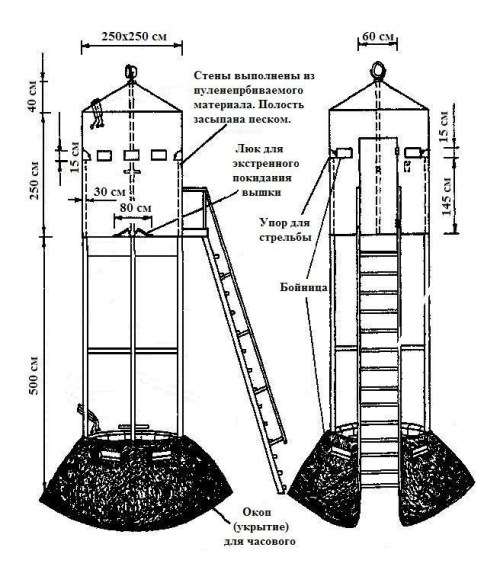 
Наблюдательная вышкаДля усиления охраны объектов и оказания помощи часовым в различных ситуациях в каждом карауле из числа бодрствующей и отдыхающей смен караульных создаются резервные группы, которые при вызове караула "в ружье" под командой начальника караула, его помощника или разводящего прибывают к месту нарушения и действуют в зависимости от обстановки. Для быстрой доставки этих групп к месту нарушения караулы при необходимости обеспечиваются транспортным средством, а в особых условиях - боевыми машинами.Личный состав караула должен быть в караульной форме одежды (верхней - в холодное время - костюм зимний полевой, шерстяное пальто или полушубок, комплект чистой и исправной повседневной (полевой) формы одежды, обуви, головного убора, поясного ремня и сумки для магазинов (обойм), вооружен исправными и приведенными к нормальному бою автоматами со штыками-ножами или карабинами со штыками. Караульные контрольно-пропускных постов могут вооружаться, кроме того, пистолетами или только пистолетами. Начальники караулов и их помощники вооружаются своим штатным оружием.Боеприпасами караул обеспечивается из расчета: на каждый автомат и пистолет - по два снаряженных магазина; на каждый карабин - по 30 патронов в обоймах.Кроме того, по приказу начальника гарнизона (командира воинской части) начальники караулов могут вооружаться автоматами, караулы могут иметь на вооружении пулеметы с тремя снаряженными магазинами на каждый из них и ручные гранаты на весь состав караула из расчета по две гранаты на каждого, а также усиливаться боевой техникой.Боеприпасы личному составу караула, кроме лиц, вооруженных пистолетами, выдаются после практического занятия, как правило, на караульном городке или в другом месте, определенном приказом начальника гарнизона (командира воинской части).Заряжание оружия производится перед выходом на посты, для конвоирования военнослужащих, содержащихся на гауптвахте, за ее пределами, а также для сопровождения лиц, проверяющих караул.Заряжание и разряжание оружия производятся по команде начальника караула или его помощника (разводящего) и под их непосредственным наблюдением у караульного помещения в специально оборудованном и освещенном месте, имеющем пулеулавливатель, а при следовании смен на посты на транспортных средствах - в местах, указанных в инструкции начальнику караула, при необходимости также оборудованных пулеулавливателями. При заряжании и разряжании ствол оружия должен быть направлен вверх (под углом 45-600) и в сторону от окружающих жилых помещений и охраняемого объекта. Если вблизи и вокруг караульного помещения расположены жилые и служебные помещения, заряжание и разряжание оружия могут производиться в караульном помещении, в специальном месте, оборудованном пулеулавливателем. Разряжание и осмотр оружия производятся немедленно по возвращении к караульному помещению или в местах, указанных в инструкции начальнику караула.Пистолеты заряжаются после получения патронов в подразделении, а разряжаются после смены караула по прибытии его в подразделение.Оружие заряжается по правилам, указанным в руководствах по стрелковому делу для соответствующих видов оружия, при этом патрон в патронник не досылается.Автомат заряжается снаряженным магазином. Перед заряжанием он осматривается (при этом курок спускается) и ставится на предохранитель. Затворная рама после присоединения магазина назад не отводится.Карабин заряжается снаряженным на полную емкость магазином. После заряжания карабина затвор плавно закрывается (при этом патрон в патронник не досылается), снимается предохранитель, спускается курок, и карабин ставится на предохранитель.Пистолет заряжается снаряженным магазином, затвор при заряжании назад не отводится. Перед заряжанием пистолет ставится на предохранитель.Пулеметы и ручные гранаты заряжаются непосредственно перед их применением.По приказу начальника гарнизона (командира воинской части) в караульном помещении создается запас боевых патронов из расчета: на каждый автомат или карабин - по 150 патронов, которые хранятся в штатных гермоупаковках (цинках), на пистолет - по 16 патронов, хранящихся в штатных картонных коробках. Запас боевых патронов караула хранится в металлическом ящике.Ручные гранаты и запалы к ним хранятся вместе в отдельных металлических ящиках, при этом запалы - в особой водонепроницаемой упаковке отдельно от гранат.Караульные назначаются из числа солдат (матросов). Разрешается назначать сержантов (старшин), проходящих военную службу на воинских должностях солдат (матросов), караульными на один пост совместно с солдатами (матросами), а при недостаточном числе военнослужащих, стоящих на должностях солдат (матросов), караульными могут назначаться сержанты (старшины), стоящие на должностях сержантов (старшин). При назначении караульными сержантов (старшин), стоящих на должностях сержантов (старшин), из них составляются все смены поста (постов), весь состав контрольно-охранной группы, а разводящими назначаются военнослужащие в воинском звании не ниже воинского звания караульных.Число караульных определяется в зависимости от количества установленных для данного караула постов, причем для охраны поста в течение суток назначаются три смены часовых, а для охраны поста только в течение ночи (с наступлением темноты и до рассвета или от закрытия до вскрытия склада, хранилища) - две смены часовых.Состав караула, в том числе и начальник караула, назначается не позднее чем за сутки до заступления в наряд, как правило, от одного подразделения, в крайнем случае - от одной воинской части.В караул запрещается назначать военнослужащих, не приведенных к Военной присяге, не усвоивших соответствующей программы подготовки прибывшего пополнения, совершивших деяния, содержащие признаки преступлений, по которым ведется расследование, больных и других военнослужащих, которые в данное время по своему морально-психологическому состоянию не могут нести караульную службу.В ночь, предшествующую заступлению в наряд, военнослужащие, назначенные в караул, не должны нести никакой службы или привлекаться к занятиям и работам.В день заступления в наряд в соответствии с распорядком дня (регламентом служебного времени) личному составу караула должно быть предоставлено не менее трех часов для подготовки к несению службы, а при заступлении в караул через сутки - не менее четырех часов, в том числе не менее одного часа для отдыха (сна).Подготовка к несению службы в карауле проводится в три этапа:первый этап - за два-три дня до заступления осуществляется подбор и распределение личного состава караула согласно табелю постам;второй этап - в день, предшествующий заступлению, в часы, указанные в распорядке дня (регламенте служебного времени), с личным составом караула проводится занятие по изучению положений Устава гарнизонной и караульной служб, табеля постам с уточнением на макете охраняемых объектов особых обязанностей и вариантов действий часовых на постах, действий караульных в составе резервной (контрольно-охранной) группы, организации взаимодействия с дежурным подразделением, а также соответствующих инструкций и требований безопасности при обращении с оружием;третий этап - в день заступления в караул проводится практическое занятие с отработкой действий всех лиц караула на постах в различных условиях обстановки.Занятие по изучению положений Устава гарнизонной и караульной служб, особых обязанностей часовых и организации взаимодействия с дежурным подразделением проводится в классе для подготовки караулов, практическое занятие с гарнизонным караулом - на караульном городке военной комендатуры (воинской части), а с внутренним караулом - на караульном городке воинской части.Командиры воинских частей (подразделений), от которых назначаются караулы, отвечают за подбор личного состава караулов и подготовку его к несению службы, исправное состояние оружия и боеприпасов, своевременное прибытие караулов на развод.Развод караулов заключается в проверке готовности караулов к несению службы, в переходе их в подчинение лицам, указанным в статье 117 Устава гарнизонной и караульной служб Вооруженных Сил Российской Федерации и в предоставлении караулам права смены заканчивающих службу караулов. Развод караулов должен продолжаться не более 40 минут.После развода караул прибывает к месту расположения сменяемого караула. После того как новый начальник караула представится начальнику сменяемого караула и сообщит ему пароль, проводится смена караулов.Личный состав караула находится в караульном помещении.Никто из состава караула не имеет права оставлять караульное помещение без разрешения начальника караула.В караульном помещении должны соблюдаться тишина и порядок. Запрещается петь и играть на музыкальных инструментах. Разрешается устанавливать телевизор и, не мешая выполнению задачи караулом и сну отдыхающей смены, смотреть телепередачи в определенное инструкцией начальнику караула время, слушать радиотрансляцию через головные телефоны, читать, писать, играть в шахматы и шашки.Автоматы и пулеметы ставятся в пирамиды без магазинов, с затворами в переднем положении, карабины ставятся в пирамиды незаряженными, со спущенными курками. Пирамиды в караульном помещении оборудуются механическим запирающим устройством, открывающимся из комнаты начальника караула, и содержатся с постоянно включенными техническими средствами охраны.Сумки со снаряженными магазинами к автоматам (обоймами к карабинам) и ножны со штыком-ножом с поясных ремней не снимаются. Начальники караулов, вооруженные пистолетами, в караульном помещении кобуру с пистолетом не снимают.Магазины (коробки с лентами) к пулеметам хранятся в специальном ящике пирамиды, закрытом на замок, ключ от которого находится у начальника караула.Оружие из пирамиды берется только с разрешения начальника караула или его помощника. Чистка оружия производится без разборки под руководством начальника караула или его помощника.Личному составу караула разрешается в караульном помещении быть без головных уборов и верхней одежды, но при снаряжении. Снятые верхняя одежда и головные уборы должны находиться на вешалке.Личному составу караула, за исключением начальника караула и его помощника, запрещается вступать в разговоры с прибывшими в караульное помещение; разрешается только отвечать на вопросы лиц, проверяющих караул.Разрешается отдыхать лежа (спать) без обуви, не снимая снаряжения и не раздеваясь, расстегнув воротник и ослабив поясной ремень:составу одной смены караульных (операторам технических средств охраны, контролерам) - перед заступлением на посты (дежурство), после того как возвратится в караульное помещение сменившаяся с постов другая смена и караулу будет произведен боевой расчет;смене караульных, которые несут охрану объектов только ночью, - по возвращении их в караульное помещение до отправления вновь на посты;караульным контрольно-охранной группы - поочередно, по четыре часа с разрешения начальника караула.При вызове караула "в ружье" личный состав караула, находящийся в караульном помещении, в том числе отдыхающая смена, надевает головные уборы, берет (получает) свое оружие и выстраивается внутри караульного помещения в порядке номеров своих постов. Верхняя одежда, стальные шлемы и бронежилеты надеваются по особому указанию начальника караула.Во всех случаях вывода караула из караульного помещения (кроме пожара или стихийного бедствия) в нем остается помощник начальника караула или один из разводящих, а в караулах, где их нет, - один из караульных.Содержание в чистоте и порядке караульного помещения и прилегающей к нему территории, а также топка печей возлагаются на состав караула.Караульное помещение в холодное время года проветривается не реже четырех раз в сутки. В теплое время форточки или окна держатся открытыми с одной стороны помещения. Зимой температура воздуха в караульном помещении должна быть не ниже +180С. Топка печей оканчивается не позже установленного начальником гарнизона времени. Топку плиты для подогрева пищи составу караула и печи в сушилке начальник караула разрешает по мере необходимости. Горячий чай должен быть постоянно.С наступлением темноты в караульном помещении, коридорах и туалете должно быть полное освещение, а в комнате для отдыхающей смены - дежурное освещение. Входные двери караульного помещения оборудуются смотровым окном и всегда должны быть заперты изнутри.Движение смен (контрольно-охранных групп) на посты и с постов совершается в колонне по одному на установленных разводящим дистанциях. Разводящий следует в голове колонны. Движение смен на посты у Боевого Знамени воинской части и у памятников совершается строевым шагом.В караулах с большим количеством постов, а также при расположении их на большом удалении один от другого или от караульного помещения движение смен на посты может производиться на транспортных средствах.Смена часовых производится через два часа, в четный или нечетный час.При температуре воздуха -200С и ниже, а во время ветра и при меньшем морозе смена часовых наружных постов, а также внутренних постов, находящихся в неотапливаемых помещениях, производится через один час. При температуре воздуха +300С и выше смена часовых производится также через один час. Указание о смене часовых в этих случаях дает дежурный по гарнизону (воинской части).Смена часовых у входа в караульное помещение производится через каждые 30 мин помощником начальника караула или начальником караула.При приближении смены к часовому на расстояние 10-15 шагов разводящий командует: "Смена - СТОЙ" - и приказывает одному из караульных наблюдать (при следовании смены на машине - зарядить оружие и наблюдать) за постом и подступами к нему. Например: "Рядовой Попов, принять пост и подступы к нему под временное наблюдение".Часовой при приближении смены становится лицом к ней и самостоятельно берет автомат в положение "на ремень" (карабин - "к ноге"). По команде разводящего нового караула "Рядовой Васильев, на пост шагом - МАРШ" часовой принимает строевую стойку, делает шаг вправо, караульный подходит к часовому и становится на его место лицом в противоположную сторону (с карабином в положении "к ноге").По команде разводящего "Часовой, СДАТЬ ПОСТ" часовой производит словесную сдачу поста. При этом часовой и караульный поворачивают друг к другу голову. Словесная сдача поста состоит в том, что часовой, назвав номер поста, перечисляет заступающему на пост караульному все подлежащее охране согласно табелю постам, а также указывает, что было замечено вблизи поста во время несения им службы.После словесной сдачи поста караульный по команде разводящего "Караульный, ПРИНЯТЬ ПОСТ" обязан вместе с разводящим обойти охраняемый объект и проверить исправность освещения, ограждения, дверей (ворот), состояние окон, решеток и стен хранилищ (складов), наличие и состояние замков, шнуров, печатей (пломб) и соответствие их слепкам (оттискам) или количество находящихся под охраной вооружения, военной техники и другого военного имущества, а также наличие и состояние технических средств охраны, средств связи, пожаротушения и постовой одежды.Если при приеме и сдаче поста будет обнаружена какая-либо неисправность (повреждение ограждения или печатей, пломб, замков, шнуров, дверей, окон) или несоответствие печатей (пломб) слепкам (оттискам), а также количества находящихся под охраной вооружения, военной техники и другого военного имущества количеству, указанному в табеле постам, разводящий прекращает передачу поста и вызывает начальника караула.Закончив сдачу и прием поста, часовой и заступающий на пост караульный становятся лицом к разводящему и поочередно докладывают.Например: "Товарищ сержант. Рядовой Петров пост номер такой-то сдал"; "Товарищ старший сержант. Рядовой Васильев пост номер такой-то принял".После доклада и получения указаний от разводящего часовой приступает к исполнению своих обязанностей на посту.Переход караульного на положение часового (часового на положение караульного) определяется его докладом о приеме (сдаче) поста.Часовой есть лицо неприкосновенное. Неприкосновенность часового заключается:в особой охране законодательством Российской Федерации его прав и личного достоинства;в подчинении его строго определенным лицам - начальнику караула, помощнику начальника караула и своему разводящему;в обязанности всех лиц беспрекословно выполнять требования часового, определяемые его службой;в предоставлении ему права применять оружие в случаях, указанных в Уставе гарнизонной и караульных служб Вооруженных Сил Российской Федерации.Часового имеют право сменить или снять с поста только начальник караула, помощник начальника караула и разводящий, которому подчинен часовой.В случае тяжелого заболевания (тяжелого ранения), гибели начальника караула, его помощника и разводящего или физической невозможности для них выполнять свои обязанности снятие или смена часового производится дежурным по гарнизону (воинской части) в присутствии своего командира роты (батареи) или батальона (дивизиона).Заступая на пост, караульный должен в присутствии разводящего (начальника караула или его помощника) и сменяемого часового лично осмотреть, проверить наличие и исправность всего, что надлежит охранять и оборонять согласно табелю постам.Часовой обязан:бдительно охранять и стойко оборонять свой пост;нести службу бодро, ничем не отвлекаться, не выпускать из рук оружия и никому не отдавать его, включая и лиц, которым он подчинен;продвигаясь по указанному маршруту или находясь на наблюдательной вышке, внимательно осматривать подступы к посту, ограждение и докладывать по средствам связи о ходе несения службы в установленные табелем постам сроки;не оставлять поста, пока не будет сменен или снят, даже если его жизни угрожает опасность; самовольное оставление поста является преступлением против военной службы;иметь на посту оружие заряженным и всегда готовым к действию;не допускать к посту ближе расстояния, указанного в табеле постам и обозначенного на местности указателями запретной границы, никого, кроме начальника караула, помощника начальника караула, своего разводящего и лиц, которых они сопровождают;знать маршруты и график движения транспортных средств караула, а также их опознавательные знаки и сигналы;уметь применять находящиеся на посту средства пожаротушения;вызывать начальника караула при обнаружении неисправности в ограждении объекта (на посту) и нарушениях порядка вблизи своего поста или на соседнем посту;услышав лай караульной собаки, а также при срабатывании технических средств охраны немедленно сообщать в караульное помещение.Часовой на посту должен иметь оружие с примкнутым штыком-ножом (штыком), при этом автомат со складывающимся прикладом - без штыка-ножа, штык-нож - в ножнах на поясном ремне: в ночное время - в положении изготовки для стрельбы стоя (рис. 5.6); в дневное время - в положении "на ремень" или в положении изготовки для стрельбы стоя. На внутренних постах и на посту у Боевого Знамени автомат с деревянным прикладом должен находиться в положении "на ремень", автомат со складывающимся прикладом - в положении "на грудь", карабин - "к ноге" (сумка со снаряженным магазином (обоймами) должна быть застегнутой), пистолет - в застегнутой кобуре на поясном ремне.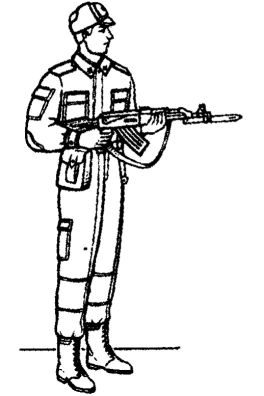 
Рис. 5.6. Положение автомата у часового при изготовке для стрельбы стояВ случае тушения пожара или ликвидации последствий стихийного бедствия часовому разрешается иметь оружие в положении "за спину".Часовому запрещается: спать, сидеть, прислоняться к чему-либо, писать, читать, петь, разговаривать, есть, пить, курить, отправлять естественные надобности или иным образом отвлекаться от выполнения своих обязанностей, принимать от кого бы то ни было и передавать кому бы то ни было какие-либо предметы, вызывать своими действиями срабатывание технических средств охраны, досылать без необходимости патрон в патронник.Часовой должен отвечать на вопросы только начальника караула, помощника начальника караула, своего разводящего и лиц, прибывших для проверки.Часовой обязан применять оружие без предупреждения в случае явного нападения на него или на охраняемый им объект, а также в случае непосредственной угрозы нападения (физического воздействия), когда промедление в применении оружия создает непосредственную опасность для жизни людей или может повлечь за собой иные тяжкие последствия. При этом применение оружия не должно причинить вред охраняемому объекту и третьим лицам.Всех лиц, приближающихся к посту или к запретной границе поста, обозначенной на местности указателями, кроме начальника караула, помощника начальника караула, своего разводящего и лиц, сопровождаемых ими, часовой останавливает окриком "Стой, назад" или "Стой, обойти вправо (влево)".При невыполнении этого требования и пересечении запретной границы поста часовой предупреждает нарушителя окриком "Стой, стрелять буду" и задерживает его. О задержании нарушителя часовой сообщает в караульное помещение, следит за его поведением и, не ослабляя внимания, продолжает охранять порученный ему пост.Если нарушитель после предупреждения "Стой, стрелять буду" продолжает движение, часовой досылает патрон в патронник и производит предупредительный выстрел вверх. При невыполнении нарушителем и этого предупреждения или обращении его в бегство часовой применяет по нему оружие.В условиях плохой видимости, когда с расстояния, указанного в табеле постам, нельзя опознать приближающихся к посту или к запретной границе поста, часовой останавливает всех лиц окриком "Стой, кто идет?". Если ответа не последует и (или) нарушитель пересечет запретную границу поста, часовой предупреждает его окриком "Стой, стрелять буду" и задерживает нарушителя. О задержании нарушителя часовой сообщает в караульное помещение, следит за его поведением и, не ослабляя внимания, продолжает охранять порученный ему пост.Если нарушитель после предупреждения "Стой, стрелять буду" продолжает движение, часовой досылает патрон в патронник и производит предупредительный выстрел вверх. При невыполнении нарушителем и этого предупреждения или обращении его в бегство часовой применяет по нему оружие.Когда на окрик часового последует ответ: "Идет начальник караула (помощник начальника караула, разводящий)", часовой приказывает: "Начальник караула (помощник начальника караула, разводящий), ко мне, остальные - на месте"; если необходимо, часовой требует, чтобы приближающийся к нему осветил свое лицо. Убедившись, что назвавшийся действительно является начальником караула (помощником начальника караула, разводящим), часовой допускает его и всех прибывших лиц к себе.Если же назвавшийся начальником караула (помощником начальника караула, разводящим) окажется неизвестным или находящиеся с ним лица не выполнят требования часового оставаться на месте, часовой предупреждает нарушителей окриком "Стой, стрелять буду". При невыполнении нарушителями этого требования часовой применяет по ним оружие.При необходимости вступить в рукопашную схватку для защиты себя или охраняемого объекта часовой должен смело действовать штыком-ножом (штыком) и прикладом.В случае возникновения пожара на посту часовой немедленно сообщает об этом в караульное помещение и, не прекращая наблюдения за охраняемым объектом, принимает меры по тушению пожара.В случае внезапного заболевания (ранения) часовой вызывает разводящего или начальника караула, продолжая нести службу.В крайних, не терпящих отлагательства случаях или при неисправности средств связи часовой может вызвать на пост начальника караула или разводящего выстрелом вверх.Часовой по прибытии на пост начальников, которым он подчинен, докладывает им о результатах несения службы. Например: "Товарищ лейтенант. Во время несения службы происшествий не случилось (или случилось то-то)". При этом часовой приветствует их, а также начальников, прибывших на пост в их сопровождении, по правилам, изложенным в Строевом уставе Вооруженных Сил Российской Федерации. При этом автомат из положения для стрельбы стоя предварительно берется "на ремень", а карабин - "к ноге".Часовой на посту у Боевого Знамени исполняет свои обязанности, находясь в положении "вольно". При приветствии военнослужащими Боевого Знамени часовой принимает строевую стойку.Во время приема Боевого Знамени под охрану караульный обязан проверить исправность знаменного чехла (шкафа) и печати на нем. Выдачу Боевого Знамени часовой производит только по личному приказу начальника караула и в его присутствии.Если посту у Боевого Знамени угрожает опасность (пожар или другая чрезвычайная ситуация природного и техногенного характера), часовой сообщает об этом начальнику караула и выносит Боевое Знамя в безопасное место.Особые обязанности часовых применительно к условиям охраны и обороны каждого объекта указываются в табеле постам.